ГККП «ГОРНОТЕХНИЧЕСКИЙ КОЛЛЕДЖ, Г.СТЕПНОГОРСК» ПРИ УПРАВЛЕНИИ ОБРАЗОВАНИЯ АКМОЛИНСКОЙ ОБЛАСТИ 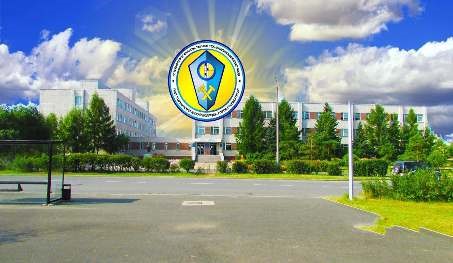 СПРАВОЧНИК-ПУТЕВОДИТЕЛЬ СТУДЕНТА Степногорск, 2023 Дорогие студенты! Вас приветствует ГККП «Горнотехнический колледж, г.Степногорск»,  один из самых перспективных  колледжей города. Колледж был основан в 1992 году и включает в себя следующие специальностиПоступая к нам – учишься строить своё будущее и будущее своей страны.Желаем успехов на пути к знаниям!Информация об администрации и структурных подразделениях Правила внутреннего распорядка студентов1.Общие положения 1.1. Настоящие правила являются основным локальным нормативным актом, которым определяет внутренний распорядок жизнедеятельности студентов в ГККП «Горнотехнический колледж, город Степногорск», при управлении образования Акмолинской области» (далее – Колледж»); 1.2. Студенты (лица, зачисленные в Колледж на обучение приказом директора) обязаны овладевать знаниями, выполнять в установленные сроки все виды заданий, предусмотренные учебными планами и образовательными программами.  2.Основные права студентов 2.1. Получать образование в соответствии с государственными общеобязательными  стандартами образования РК; 2.2.Возможность участие во всех видах творческих проектов, научно-исследовательских работ, в конференциях симпозиумах, совещаниях, конкурсах, фестивалях, представление к публикации своих работ; 2.3.Бесплатное пользование в колледже библиотекой, информационными ресурсами в пределах установленных норм, услугами учебных, лечебных и других подразделений. 3.Основные обязанности студентов 3.1.Выполнять обязанности, закрепленные в Законе Республики Казахстан «Об образовании»; 3.2.Соблюдать Устав Колледжа, правила внутреннего распорядка студентов, выполнять решения Педагогического совета, приказы и распоряжения директора, заместителей директора, регулирующие учебный, воспитательный, научный процессы, их организацию и проведение; достойно носить имя студента Колледжа; 3.3.В случае пропуска занятий студентами по причине нахождения на стационарном лечении, возникновения событий чрезвычайного характера (стихийные бедствия, аварии и другие) и по иным уважительным причинам, студент или его родственники обязаны в течении суток информировать куратора или учебную часть о происшедшем с предоставлением в трехдневный срок объяснительной, подписанной родителями, документов, подтверждающих это обстоятельство;  3.4.Беречь имущество Колледжа, не допуская его порчи, эффективно использовать оборудование и технику, бережно относиться к спортивным оборудованиям и другим предметам, выдаваемым в пользование студентам, экономно и рационально расходовать энергию, топливо, воду и другие ресурсы.  3.5.Иногородние студенты, проживающие в близлежащих населенных пунктах, при отъезде домой, обязаны: -предоставить письменное ходатайство родителей на имя директора Колледжа; -написать заявление на имя директора Колледжа, в котором указать точный адрес и телефон пункта назначения, вид транспорта и время отправления и прибытия в Колледж; -категорически запрещается садиться в случайный транспорт с неизвестными людьми; 6.В помещениях Колледжа запрещаются: -громкие разговоры, шум, использование нецензурной лексики, хождение по коридорам и пользование мобильными телефонами во время занятий; -акты физического насилия или угрозы  одних над другими, дурного обращения и оскорбления друг-друга , кражу имущества других, умышленную порчу личного имущества других  и Колледжа, агрессивное или хулиганское поведение; -курение в учебном корпусе и на территории, прилегающей к ним; -употребление спиртных напитков, употребление средств токсического и наркотического опьянения; -азартные игры. 4.Основные обязанности администрации            В целях обеспечения нормальных условий обучения администрация Колледжа: 1.Обеспечивает нормальную организацию работы научно-педагогического, административно-хозяйственного, учебно-вспомогательного и иного процесса; 4.2.Обеспечивает здоровые и безопасные условия обучения, исправное состояние оборудования; 4.3.Не допускает к учебе студента, появившегося в состоянии алкогольного, наркотического или токсического опьянения. 4.Обеспечивает в установленные сроки выдачу стипендии студентам. 5.Учебный распорядок, учебное время и его использование 5.1.Учебный год начинается с 1 сентября, состоит из двух семестров и заканчивается согласно учебному плану по данной образовательно-профессиональной программе. 2.В Колледже устанавливаются следующие основные виды учебной деятельности: -учебные занятия: лекция, практическое занятие, семинарское занятие, лабораторное занятие; -формы контроля: зачет, самостоятельная работа, контрольная работа, тест, контрольный урок, зачет, экзамен, государственный экзамен; -другие виды учебной работы: самостоятельная контролируемая работа (СКР), консультация, практика. 6.Поощрения за успехи в учебе 6.1.За успехи в учебе и активное участие в творческой, научной и общественной жизни Колледжа для студентов устанавливаются следующие формы морального и материального поощрения: -объявление благодарности; -награждение ценным подарком; -награждение Почетной грамотой Колледжа; -денежная премия; -иные меры поощрения 7.Ответственность за нарушение учебной дисциплины 7.1.За невыполнение учебных планов, нарушения, предусмотренных Уставом Колледжа обязанностей, Правил внутреннего распорядка, кодекса чести студента могут быть применены меры дисциплинарного воздействия, вплоть до исключения из учебного заведения: -замечание; -выговор: -отчисление из колледжа. 7.2.Обучающие могут получить дисциплинарное взыскание в случаях: -использование учебного помещения не по назначению; -разрушение или повреждения учебного помещения; -появление в состоянии алкогольного или наркотического опьянения; -фактическое отсутствие на учебе 3 и более дня по неуважительным причинам; -хранения, распространения наркотических средств; -в иных случаях, предусмотренных законодательством Республики Казахстан; 7.3.За халатное отношение к документам (утеря студенческого билета, зачетной книжки и т.п.) к студентам может быть применена мера дисциплинарного воздействия – объявление выговора.  7.4.Студент может быть отчислен из Колледжа: -по собственному желанию, в том числе по болезни или в связи с переводом в другое учебное заведение; -за академическую неуспеваемость ( при получении трех и более неудовлетворительных оценок в сессию, при не ликвидации задолженности в установленные сроки); -за совершение преступления, установленного вступившим в законную силу приговором суда, а также за совершение иных противоправных действий, порочащих звание студента Колледжа; -за употребление наркотических веществ, не вызванное медицинской необходимостью. Информация об учебном процессе колледжаУчебный год начинается 1 сентября и оканчивается 28июня. Каникулярное время составляет 11 недель в год, включая 2 недели в зимний период. Полный учебный год составляет 40 недель без учета времени на каникулы и праздничные дни. Максимальный объём учебной нагрузки обучающихся, включая все виды аудиторной и внеаудиторной работы, не превышает 54 часа в неделю. Объём аудиторных занятий, обучающихся не превышает 36 часов в неделю, в указанный объём не входят занятия по факультативным дисциплинам и консультации. Соотношения между объёмами времени, отводимыми на изучение теоретического материала и на приобретение практических навыков (лабораторные и курсовые работы, практические занятия и профессиональная практика) составляют 40% и 60%. РАСПИСАНИЕ ЗВОНКОВ для дневного отделения  Организация досуга студентовОдним из важных и интересных направлений в процессе подготовки специалистов в  колледже является организация досуга студента. Этими вопросами у нас занимается Комитет по делам молодежи. Основная задача КДМ – осуществление молодежной политики среди студентов. КДМ создан в качестве системы студенческого самоуправления для обсуждения проблем, возникающих у студентов в процессе обучения, организации и развития общественной жизни, и студенческой жизни в целом. В состав КДМ входят студенты-активисты, лидеры групп и  волонтеры. В колледже функционируют научные кружки, клубы, спортивные и творческие секции, в рамках которых проводятся множество интересных и познавательных мероприятий.  Развивать свои творческие способности и лидерские качества, духовный и физический потенциал, ты можешь, участвуя в работе наших клубов: «КВН» «Клуб волонтеров» «Школа ведущего» «Танцевальный кружок» Дебатный клуб «Лидер»Члены КДМ помогают в организации общеколледжных мероприятий: «Посвящение в студенты», «День учителя», «Новый год», и др.. Проводятся различные встречи, акции и тренинги среди студентов. КДМ также принимает активное участие в общественно-политической жизни города. Также в нашем колледже большое внимание уделяется развитию массовых видов спорта. Проводятся студенческие спартакиады, фестивали здоровья, соревнования по различным видам спорта, а также сдача нормативов. Созданы все условия для занятия спортом и ведения здорового образа жизни. Работают различные спортивные секции. С расширением деятельности КДМ мы стараемся охватить как можно больше направлений жизни нашего общества. КДМ- это эффективный инструмент навыков формирования конструктивного поведения студентов колледжа. Часто задаваемые вопросыЕсть ли определенные требования к внешнему виду? В нашем учебном заведении традиционен деловой стиль в одежде. Необходимо следить за тем, чтобы была ухоженной голова: чистые длинные волосы заплетайте. Не допустим яркий макияж, обувь на высоких каблуках в целях безопасности.  Для комфорта и соблюдения санитарно-гигиенических норм носите сменную обувь. Входят ли студенты в состав какой-либо молодежной организации? Студенческие годы — это время особого братства. Сближение молодежи происходит во время посвящения в студенты по специальностям, а в итоге большим мероприятием – Посвящение с студенты. Это мероприятие окончательно закрепляет за тобой социальный статус – студент. Тебе вручат студенческий билет, который является официальным документом. Как планировать свой день? Каждый студент должен помнить, что его учебный день регламентируется учебным расписанием. Без официального разрешения никто не может покинуть занятия.  Надо следить и за тем, что запланировано, кроме учебного занятия, об этом тебе сообщит куратор. Кто имеет право на получение стипендии? Стипендии в первом семестре получают все студенты-первокурсники.  Во втором семестре начисление стипендии происходит по результатам 1 семестра. Имеющие удовлетворительные оценки («3») лишаются ее на предстоящий семестр, однако по итогам учебы в новом семестре студент может снова стать обладателем стипендии. Как проводится контроль знаний первокурсников? Студенты опрашиваются регулярно в ходе учебного занятия. Текущие отметки фиксируются в журнале.  Экзаменационная сессия предполагает сдачу экзаменов. Проводится срез знаний по предметам. Сколько длится первый семестр? Есть ли каникулы? Первокурсники всех специальностей приступают к занятиям с 1 сентября. Первый семестр для первых курсов составляет 17 учебных недель. Каникулы длятся 2 недели. Подробно о том, сколько учебных недель в каждом семестре, когда практика, ты сможешь узнать из графика учебного процесса. Есть ли условия для совершенствования способностей студента? Буквально с первых дней учебы студенту предоставляется возможность проявить себя как в учебной, так и во внеурочной деятельности.  Они могут стать участниками предметных олимпиад; научные руководители предложат им интересные и актуальные темы для научного исследования. Одаренных студентов делегируют на конкурсы профессионального мастерства. Приветствуется творческое самовыражение. Как организовать свой досуг? Система дополнительного образования студентов представлена различными кружками. Первый шаг за тобой! Выбирай и действуй! Если у тебя проблемы со здоровьем… Согласно учебному плану на всех специальностях колледжа в перечне предметов есть дисциплина «Физическая культура». Если у тебя есть проблемы со здоровьем, пожалуйста, заранее (до начала учебного года) собери все необходимые документы и получи справку ВКК. Если ты почувствовал недомогание, обязательно обратись к медицинскому работнику колледжа, который осмотрит тебя и решит, куда тебя направить для дальнейшего обследования и лечения. Не стесняйся говорить о плохом самочувствии, недомогании, болезни – медицинский работник окажет тебе первую помощь. Если что-то случилось… С каждым может случиться неприятность. Не надо отчаиваться. В первые же минуты надо справиться с паникой и обратиться за помощью, советом к взрослому человеку. В первую очередь, расскажи о своей проблеме куратору или заместителю директора по учебно–воспитательной работе Юлии Сергеевне. Если ситуация складывается так, что ты боишься откровенного разговора со взрослым, то в колледже для этого предусмотрен «Ящик доверия», что расположен на первом этаже. Советы первокурсникам!Вступительные экзамены позади, и теперь Вы можете гордо заявить: «Я – студент»! Казалось бы, можно вздохнуть с облегчением – страхи и волнения позади, а впереди новая и интересная студенческая жизнь. Но расслабляться еще рано: именно первый курс профессионального обучения является наиболее трудным. Будьте готовы к тому, что обучение в колледже существенно отличается от обучения в школе:  учебная нагрузка больше и предметы сложнее;  от студентов требуется максимум самостоятельности и ответственности, в изучении дисциплин;  для успешного обучения необходимы такие качества, как организованность и развитый самоконтроль. Академический отпуск, как решение заваленной сессии – не лучший выбор. Статистика показывает – обучающиеся, вернувшиеся из академического отпуска, часто не способны продолжить обучение. Кажется, что пропустишь одно-два занятия и ничего не потеряешь. Но это ложное ощущение! В один момент увидишь, что упустил много и догнать остальных будет очень трудно. Помните – успех складывается из ежедневных усилий! Не пасуйте перед трудностями! Как бы трудно не приходилось, не опускайте руки! Не сдал с первого раза – подготовься к пересдаче. А кто сказал, что будет легко?! Тяжело в учении, легко в бою! Многие первокурсники ошибочно полагая, что с помощью Интернета можно решить все проблемы учебных заданий, очень часто попадают в сложные и нелепые ситуации. Помните: интернет лишь один из источников получения информации, но далеко не единственный и не универсальный. Многие пытаются совмещать работу и учёбу. Если заработок – это не самая насущная необходимость для вашей семьи, то стоит ли распылять свои силы? Выберите, что в итоге важнее для вас: диплом в перспективе или деньги сейчас. И помните, что первый год обучения – самый важный, т.к. именно в это время происходит формирование основных учебных навыков, закладка базовых знаний. Таким образом, на первом курсе нужно как можно больше сил и времени отдавать учебе, чтобы в последующем иметь возможность спокойно, сочетать учебу с личной жизнью, досугом и другими сферами жизни. Ваш успех в ваших руках! Колледж – это дом, в котором вам предстоит прожить несколько лет. А дом украшают не только стены, но и люди. Будьте же достойны и своего колледжа, и выбранного Вами жизненного пути.  Желаем Вам достичь больших успехов в учебной, научной, творческой деятельности! №Код специальности Наименование специальностиКод квалификацииНаименование квалификации107240200Маркшейдерское дело3W07240201Замерщик на топографо-
геодезических и
маркшейдерских работах107240200Маркшейдерское дело3W07240202Горнорабочий на
маркшейдерских работах107240200Маркшейдерское дело4S07240203Техник-маркшейдер207240300Открытая разработка
месторождений полезных
ископаемых4S07240303Техник-технолог307130300Теплоэнергетические
установки тепловых
электрических станций4S07130303Техник-теплоэнергетик406120200Системы информационной
безопасности4S06120202Техник по информационной
безопасности506130100Программное обеспечение
(по видам)4S06130103Разработчик программного
обеспечения607130700Техническое обслуживание, ремонт и эксплуатация электромеханического оборудования (по видам и отраслям)4S07130704Техник-электромеханик707240100 "Подземная разработка месторождений полезных ископаемых"3W07240101Горнорабочий подземный707240100 "Подземная разработка месторождений полезных ископаемых"3W07240103Проходчик707240100 "Подземная разработка месторождений полезных ископаемых"4S07240105 Техник-технолог807130200Электроснабжение                                   (по   отраслям)4S07130202Техник-электрик907240500"Обогащение полезных ископаемых (рудообогащение)"4S07240503Техник -технолог1007161300Техническое обслуживание,
ремонт и эксплуатация
автомобильного транспорта4S07161304Техник-механик1104210100"Правоведение"4S04210101Юрист№ Наименование должности ФИО № каб. 1. Директор колледжа Тарасова Елена Викторовна 181/1 каб. 2. Заместитель директора по учебно – производственной работе  Лиэпа Александра Федоровна 114 каб. 3. Заместитель директора по учебной работе  Калайдарова Ляззат Нурбаевна 116 каб. 4. Заместитель директора по учебно-воспитательной работе Дик Юлия Сергеевна 212 каб. 5. Заместитель директора по административно-хозяйственной работе Койбагарова Наина Тулегеновна 103/1 6. Заведующий отделением  Закенова Зарина Даулетжановна 100 каб 7. Главный бухгалтер Киричек Людмила Андреевна 107 каб. 8. Заведующий отделом кадров Турежанова Гаухар Мураткызы115 каб. 9. Заведующий отделением Старун Светлана Генадьевна 100 каб. 10. Мед.сестра Зауэр Лариса Викторовна101 каб. 11. Библиотекарь  Аболенская Наталья Ивановна 202/2 каб. 12. Социальный педагог Жумагалиева Гульбану Мирзабековна212 каб. 13. Психолог Умарова Айнур Максатовна411 каб. 14. Инспектор по делам молодежи Жумагалиева Гульбану Мирзабековна303/1 каб. 1 пара 09.00-10.302 пара                        10.40-12.103 пара 12.35-14.05 4 пара 14.15-15.45 5 пара15.50-17.20